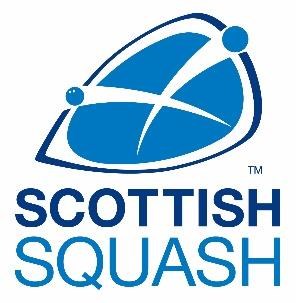 NATIONAL LEAGUE COMPETITION  MEN’S RULESVERSION CONTROLDefinitions  CLUBS   Are those clubs in membership of Scottish Squash Limited who also participate in Regional Leagues.  SQUADS   Are Teams plus reserves nominated for the National League Competition at the start of the competition.  TEAMS   Are players nominated to play in a specific Tie.  TIES   Are between opposing teams.  MATCHES   Are between individual players.  CLUB PLAYERS  A club player is an individual who is a member of a club affiliated to Scottish Squash.  PROFESSIONALS   A men’s player that is ranked within top 100 PSA world rankings.  PERFORMANCE PLAYER  Members of the Senior National Performance Squad.  Scottish Squash ASSOCIATE MEMBERS  These players must be competitive members of Scottish Squash member clubs.  REGIONS   Are defined as West, Central, East, Tayside & Fife, Grampian, and Highlands & Islands.  1  	     National League - Men  1.1  	  Purpose of National League  The Scottish National League should be competitive; should be a competition in which elite teams aspire to participate; should strive for a higher standard of competition than Regional Leagues. 1.2  	   Eligibility to Participate in the National League  1.2.1  Team Eligibility  Only teams that are representatives of clubs in membership of Scottish Squash Limited will be invited to participate in the National League.   1.2.2  Player Eligibility  a) Competition   The competition is open to all men and boys who are in membership of Scottish Squash.   b) Registration   All Scottish based players must hold current registration as a Competitive Membership of Scottish Squash.  All non Scottish based players must hold current registration as an Associate Member of Scottish Squash.  All performance squad players must be listed at the start of the season on the National League entry form.  c) Scottish Senior National Performance Players   Members of the Scottish Squash Senior National Performance Programme are eligible to participate for any club as long as they hold current registration as a Competitive Member of one Scottish Squash club. Whilst any number of these players may be listed in the squad, a maximum of one senior National Performance Programme player may participate in each fixture and can only play for one team.    Where a team does not field a Professional Player they are entitled to play two Performance Players in that fixture.   d) Professional players    Professional players must be ranked within the top 100 of the PSA rankings on the closing date of entries, Sunday 17th September 2017. (Any performance player who enters the PSA World top 100 rankings will be classified as a professional for the purpose of the tournament).  It is recognised that professional players can add to the ‘elite’ element for the top players in the National League, and as such can provide an important addition to support the quality of the National League.   Whilst any number of these players may be listed in the squad at the start of the season, only one Professional may participate in each fixture and can only play for one team.  For Professional Players to be eligible to compete for teams in the play-off stages of the competition (semi-finals and final) they must play in a minimum of two fixtures in the group stages.   e) Cup tying of players  No player, having represented one team, will be eligible to play for another team in the National League in the same season.   1.3        Event Format  League  The format of the National League will be dependent on the number of entries.  Placing in each Group will be based on team seeding.  All seeding will be completed by Scottish Squash Limited.  Scheduling will be completed by Scottish Squash Limited.  A player named by a Club receiving a walkover will be deemed to have played in the fixture  1.3.1  	Fixtures  Scottish Squash will organise Tournament Officials, Tournament Director and Tournament Referee, as appropriate.  Ties will be played within the time frames set out in the fixture list.  All clubs participating in the National League may be required to provide a venue for National League fixtures and provide their facilities free of charge.  For midweek evening fixtures all Ties will commence on a Tuesday night at 7pm.  Any fixtures may be rescheduled if both captains agree.  A new fixture date must be notified to the National Lead for Competitions immediately upon rescheduling.  1.4    	Squads and Teams   1.4.1      Squad   Squad lists, up to a maximum of 10 players, must be submitted to Scottish Squash for approval by closing date of entry.  Squad lists (and order) must be approved by Scottish Squash prior to play commencing.  Any requests to add to registered squad during the season must be submitted to Scottish Squash with reasoned justification up until Friday 16th December.  No amendments to squad lists will be allowed after this date.  1.4.2     Team   Teams consist of 4 male players.  Teams must play in order of ability (strings 1-4).  A maximum of one (1) Professional may play for each team in any given fixture.  A maximum of one (1) performance player may play for each team in any given fixture where a Professional Player is also playing. If no Professional Player is playing (2) Performance Players may be fielded.   A minimum of two (2) club players may play for each team in any given fixture.  Teams must play in order of ability (strings 1-4) as defined by their Team’s Squad order.  1.3  	   Match Rules  1.3.1  General  The WSF Dunlop Revelation Pro XX Championship ball will be used during all matches.  All players under 19 are required to wear approved eye protection as set out in Scottish Squash Limited’s Eye Protection Policy.  Ties will be played according to “The Rules of the Singles Game of Squash”, please refer to the Scottish Squash website at www.scottishsquash.org/index.php/get-involved/rules-of-thegame.  1.3.2  Team Administration  The order of play must be 4,1,3,2 unless agreed otherwise by the Tournament Director.  If a player fails to appear within 15 minutes of the scheduled start time of the match he will be deemed to have played at number 4 and lost.  Players playing below the absent string, who have already started their ties and are therefore unable to move up the order, will forfeit any points gained and full points from these ties will be awarded to the opposition.  1.3.3  Refereeing  Scottish Squash where possible will appoint a Tournament Referee to administrate the officiating at each National League match fixture.  Scottish Squash will invite qualified Referees to each match fixture to officiate matches.  Every tie in the National League MUST be marked.  Players may be required to Referee matches.  1.3.4  Scoring  The PAR 11 scoring system will be used with all games being played to 11 points with 2 points clear at 10 all, best of 5 games.  The result of a TIE between two teams shall be decided:   by the greatest number of MATCHES won;   if equal, by the greatest positive difference of GAMES won and lost;   if still equal, by the positive difference of POINTS won and lost;  if still equal, by the result of the Match between the #1 players of the Tie.  A point is awarded for each game won, with 3 bonus points being awarded to the winning team in each Tie.  Any team who does not field a full team for a fixture will be deducted a 2-point penalty.  1.3.5  Results  a) Results should be processed on SportyHQ 24 hours after completion of the Tie by the wining team captain.  1.6         League Format  The general format of the National League will be a Round Robin. The wining team at the end of the National Leagues season will be declared National League Champions.  The Round Robin format of the National League will be dependent on the number of entries:  1-4 entries: 1 Round Robin Group (home and away)  5-8 entries: 1 Round Robin Group   9-12 entries: 2 Round Robin Groups  13-18 entries: 3 Round Robin Groups  Where the National League has multiple Round Robin Groups; seeding will be used to determine group position:  2 Groups  Pool A: Seeds 1, 4, 5, 8, 9, 12  Pool B: Seeds 2, 3, 6, 7, 10, 11  3 Groups  Pool A: Seeds 1, 6, 7, 12, 13, 18  Pool B: Seeds 2, 5, 8, 11, 14, 17 iii. Pool C: Seeds 3, 4, 9, 10, 15, 16  All Seeding will be completed by Scottish Squash.  Pool matches will take place over a number of scheduled week evenings and weekends** between September and April (**dependent on number of teams).  Round Robin scheduling will be completed by Scottish Squash.  1.7  Incomplete Fixtures  All fixtures must be completed on the scheduled date and time.  In exceptional circumstances Scottish Squash may postpone a fixture(s). Considerations will be given to weather warnings and dangerous driving conditions, in which case Scottish Squash will intervene and postpone any scheduled fixtures.  As in rule 1.3 (g), any fixtures may be rescheduled if both captain’s agree. A new fixture date must be notified to the National Lead for Competitions immediately upon rescheduling.  Any team failing to fulfil a scheduled tie will, in the absence of exceptional circumstances:  Have 8 points deducted from its total at the end of the season and the team gaining from the walkover will be awarded 15 points;  Any team failing to fulfil 75% of the scheduled ties will automatically be eliminated from the National League or be eligible to enter the following season.  Consideration for re-entry will only be accepted two years on.  Scottish Squash Limited will decide on what constitutes “exceptional circumstances”.         1.8     European Club Championships  The National League is the sole qualifying competition in Scotland for Men’s European Club Championships (ECC).  The winner of the National League will be eligible to enter a Men’s team in the ECC.  If the winner is unable or does not wish to participate in the Men’s ECC then the National League runner up will be eligible to enter a Men’s team in the ECC.  Applications to the ECC may only be made through Scottish Squash Limited.  All players entered in the ECC must meet the National League Eligibility Rules.  Players must compete for a National League team in a minimum of two (2) Ties to be eligible for the European Club Championships [this is consistent with ECC regulations].  No extenuating circumstances will be taken into account if players are unable to meet this obligation.  For further information on player eligibility please refer to the European Squash Federation Website www.europeansquash.com.  1.9 General  Alterations or additions to the rules may only be made by Scottish Squash.  The decision of the National Lead for Competitions is final.  Any disputes should be forwarded to Scottish Squash in writing.  Scottish Squash’s decision is final.   VersionDateAmendedReason1.002.11.2017